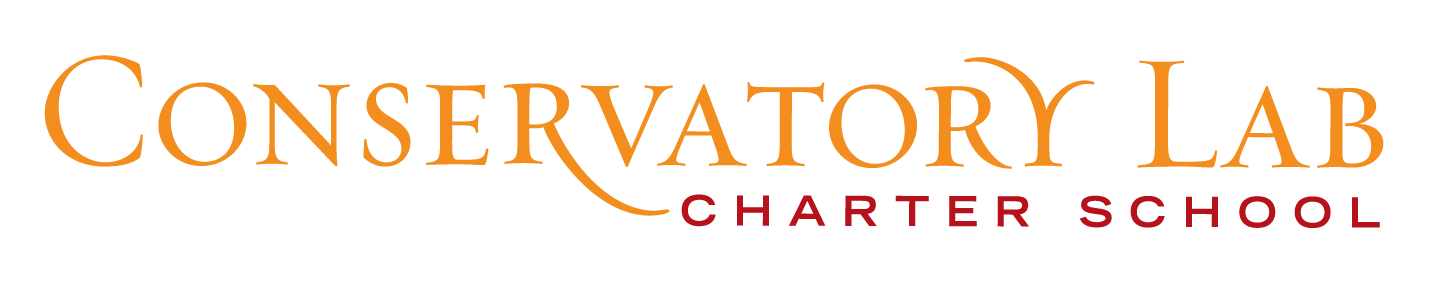 April 19, 2016To:                                Executive Office for Administration and Finance                                                                                                                                          State House Room 373                                       Boston, MA, 02133                                      Tel: 617.727.2040  Fax: 617.727.2779From:                            Cecilia Soriano, Director of Marketing,Communications & External Relations                                       csoriano@conservatorylab.org                                       617-254-8904 X 105Send via email to:(melissa.andrade@state.ma.us)_____________________________________________________________________________________Notice of Conservatory Lab Charter SchoolBoard MeetingApril 25, 20164:00 p.m. – 5:30 p.m.Conservatory Lab Charter School2120 Dorchester Ave., Dorchester, MA. 02124AgendaApproval of Minutes of 4/4/16Public CommentOverview of the Work AheadUpdate on Dorchester Collegiate Academy BuildingBoard RetreatFocus: How can the board respond proactively and effectively to change as the organization grows larger and more complex and takes on new leadership. Larry Langford, an experienced facilitator in schools and non-profits, will facilitate the retreat.April 15, 20167:00p.m.University Club426 Stuart St.Boston, MA 02120